RDA Endurance League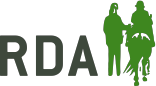 Grassroots League Record Sheet
(for multiple riders at the same group)
Group Name………………………………………………………………….…..
Name HorseDistance Time